Приложение 3Тест-опросник К. Томаса на поведение в конфликтной ситуации. (Методика Томаса)Инструкция: В каждой паре выберите то суждение, которое наиболее точно описывает ваше типичное поведение в конфликтной ситуации.Стимульный материал (вопросы)1. А/ Иногда я предоставляю другим возможность взять на себя ответственность за решение спорного вопроса. Б/ Чем обсуждать то, в чем мы расходимся, я стараюсь обратить внимание на то, в чем согласны мы оба.2. А/ Я стараюсь найти компромиссное решение. Б/ Я пытаюсь уладить дело с учетом всех интересов другого и моих собственных.3. А/ Обычно я настойчиво стремлюсь добиться своего. Б/ Я стараюсь успокоить другого и стремлюсь, главным образом, сохранить наши отношения.4. А/ Я стараюсь найти компромиссное решение. Б/ Иногда я жертвую своими собственными интересами ради интересов другого человека.5. А/ Улаживая спорную ситуацию, я все время стараюсь найти поддержку у другого. Б/ Я стараюсь сделать все, чтобы избежать бесполезной напряженности.6. А/ Я стараюсь избежать возникновения неприятностей для себя. Б/ Я стараюсь добиться своего.7. А/ Я стараюсь отложить решение сложного вопроса с тем, чтобы со временем решить его окончательно. Б/ Я считаю возможным в чем-то уступить, чтобы добиться чего-то другого.8. А/ Обычно я настойчиво стремлюсь добиться своего. Б/ Первым делом я стараюсь ясно определить то, в чем состоят все затронутые интересы и спорные вопросы.9. А/ Думаю, что не всегда стоит волноваться из-за каких-то возникающих разногласий. Б/ Я предпринимаю усилия, чтобы добиться своего.10. А/ Я твердо стремлюсь достичь своего. Б/ Я пытаюсь найти компромиссное решение.11. А/ Первым делом я стараюсь ясно определить то, в чем состоят все затронутые интересы и спорные вопросы. Б/ Я стараюсь успокоить другого и стремлюсь, главным образом, сохранить наши отношения.12. А/ Зачастую я избегаю занимать позицию, которая может вызвать споры. Б/ Я даю возможность другому в чем-то остаться при своем мнении, если он также идет навстречу мне.13. А/ Я предлагаю среднюю позицию. Б/ Я пытаюсь убедить другого в преимуществах своей позиции.14. А/ Я сообщаю другому свою точку зрения и спрашиваю о его взглядах. Б/ Я пытаюсь показать другому логику и преимущество своих взглядов.15. А/ Я стараюсь успокоить другого и стремлюсь, главным образом, сохранить наши отношения. Б/ Я стараюсь сделать все необходимое, чтобы избежать напряженности.16. А/ Я стараюсь не задеть чувства другого. Б/ Я пытаюсь убедить другого в преимуществах моей позиции.17. А/ Обычно я настойчиво стремлюсь добиться своего. Б/ Я стараюсь сделать все, чтобы избежать бесполезной напряженности.18. А/ Если это сделает другого счастливым, я дам ему возможность настоять на своем. Б/ Я дам возможность другому в чем-то оставаться при своем мнении, если он также идет мне навстречу.19. А/ Первым делом я стараюсь ясно определить то, в чем состоят все затронутые интересы и спорные вопросы. Б/ Я стараюсь отложить решение сложного вопроса с тем, чтобы со временем решить его окончательно.20. А/ Я пытаюсь немедленно разрешить наши разногласия. Б/ Я стараюсь найти наилучшее сочетание выгод и потерь для нас обоих.21. А/ Ведя переговоры, я стараюсь быть внимательным к желаниям другого. Б/ Я всегда склоняюсь к прямому обсуждению проблемы.22. А/ Я пытаюсь найти позицию, которая находится посередине между моей и той, которая отстаивается другим. Б/ Я отстаиваю свои желания.23. А/ Как правило, я озабочен тем, чтобы удовлетворить желания каждого из нас. Б/ Иногда я предоставляю другим возможность взять на себя ответственность за решение спорного вопроса.24. А/ Если позиция другого кажется ему очень важной, я постараюсь пойти навстречу его желаниям. Б/ Я стараюсь убедить другого в необходимости прийти к компромиссу.25. А/ Я пытаюсь показать другому логику и преимущество своих взглядов. Б/ Ведя переговоры, я стараюсь быть внимательным к желаниям другого.26. А/ Я предлагаю среднюю позицию. Б/ Я почти всегда озабочен тем, чтобы удовлетворить желания каждого.27. А/ Зачастую я избегаю занимать позицию, которая может вызвать споры. Б/ Если это сделает другого счастливым, я дам ему возможность настоять на своем.28. А/ Обычно я настойчиво стремлюсь добиться своего. Б/ Улаживая спорную ситуацию, я обычно стараюсь найти поддержку у другого.29. А/ Я предлагаю среднюю позицию. Б/ Думаю, что не всегда стоит волноваться из-за каких-то возникающих разногласий.30. А/ Я стараюсь не задеть чувств другого. Б/ Я всегда занимаю такую позицию в спорном вопросе, чтобы мы могли совместно с другим заинтересованным человеком добиться успеха.Ключ к тесту Томаса типы поведения в конфликтеТабл. 1., п. 3Обработка и интерпретация результатов теста:Количество баллов, набранных испытуемым по каждой шкале, дает представление о выраженности у него тенденции к проявлению соответствующих форм поведения в конфликтных ситуациях. Для описания типов поведения людей в конфликтных ситуациях К. Томас применял двухмерная модель регулирования конфликтов. Основополагающими измерениями в ней являются: кооперация, связанная с вниманием человека к интересам других людей, вовлеченных в конфликт; и напористость, для которой характерен акцент на защите собственных интересов.Пять способов урегулирования конфликтов.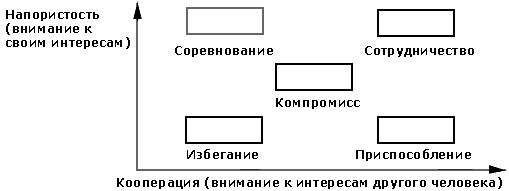 Соответственно этим двум способам измерения К. Томас выделял следующие способы регулирования конфликтов: корпоративный тип, когда участники ситуации приходят к альтернативе, полностью удовлетворяющей интересы обеих сторон.Он полагал, что при избегании конфликта ни одна из сторон не достигнет успеха. При таких формах поведения как конкуренция, приспособление и компромисс или один участник оказывается в выигрыше, а другой проигрывает, либо проигрывают оба, так как идут на компромиссные уступки. И только в ситуации сотрудничества обе стороны оказываются в выигрыше.Другие специалисты убеждены, что оптимальной стратегией в конфликте считается такая, когда применяются все пять тактик поведения, и каждая из них имеет значение в интервале от 5 до 7 баллов. Если ваш результат отличен от оптимального, то одни тактики выражены слабо - имеют значения ниже 5 баллов, другие - сильно - выше 7 баллов.Формулы, для прогнозирования исхода конфликтной ситуации:А) Соревнование + Решение проблемы + 1/2 Компромисса.Б) Приспособление + Избегание + 1/2 Компромисса, если сумма А>суммы Б, шанс выиграть конфликтную ситуацию есть у вас.№Соперничество (Конкуренция)СотрудничествоКомпромиссИзбеганиеПриспособление1АБ2БА3АБ4АБ5АБ6БА7БА8АБ9БА10АБ11АБ12БА13БА14БА15БА16БА17АБ18БА19АБ20АБ21БА22БА23АБ24БА25АБ26БА27АБ28АБ29АБ30БА